Fill in the article >a<, >an< or >the< where necessary. Choose >x< where no article is used.Fill in the blank with the appropriate article, a, an, or the, or leave the space blank if no article is needed.1. I want ____ apple from that basket.2. ____ church on the corner is progressive.3. Miss Lin speaks ____ Chinese.4. I borrowed ____ pencil from your pile of pencils and pens.5. One of the students said, "____ professor is late today."6 Eli likes to play ____ volleyball.7. I bought ____ umbrella to go out in the rain.8. My daughter is learning to play ____ violin at her school.9. Please give me ____ cake that is on the counter.10. I lived on ____ Main Street when I first came to town.11. Albany is the capital of ____ New York State.12. My husband's family speaks ____ Polish.13. ____ apple a day keeps the doctor away.14. ____ ink in my pen is red.15. Our neighbors have ____ cat and ____ dog.Lots of luck  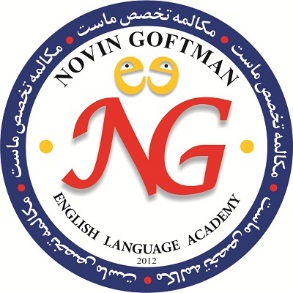                 Sami_lahiji@yahoo.com                   Samieh.lahiji@gmail.com     102, 3B, English Result.1) I like --------- blue T-shirt over there better than ----------red one.2) Their car does 150 miles ------- hour.3) Where's ------------ USB drive I lent you last week?4) Do you still live in ---------- Bristol?5) Is your mother working in ----------- old office building?6) Carol's father works as ----------- electrician.7) The tomatoes are 99 pence ------------ kilo.8) What do you usually have for ------------- breakfast?9) Ben has------------ terrible headache.10) After this tour you have ------------- whole afternoon free to explore the city.